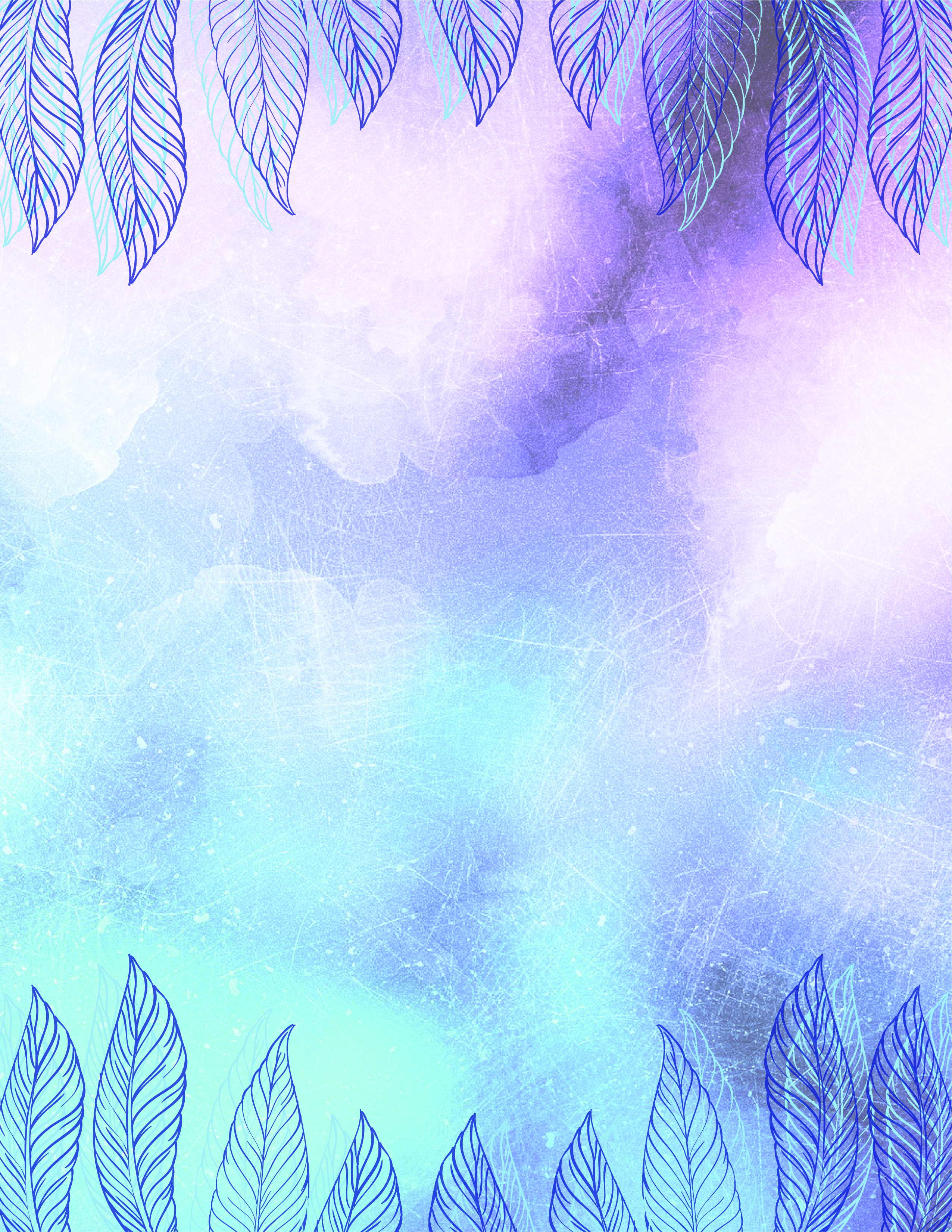 POZVÁNKA na online výukuStředa 10.3.2020V 7:50 (6.A) a v 11:40 (6.B)Připravte si prosím: Přečtěte si nové učivo na straně 112 a 113Náplň výuky: Seznámení s novým učivem, které není nejjednodušší Přijďte se naučit něco málo z fyziky